Lesson ________________________________________       Grade Level: ________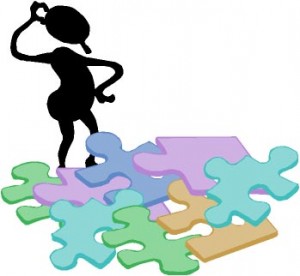 Reflections:  